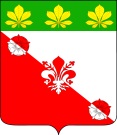 СОВЕТ ГИРЕЙСКОГО ГОРОДСКОГО ПОСЕЛЕНИЯГУЛЬКЕВИЧСКОГО РАЙОНАРЕШЕНИЕот ПРОЕКТ г.                                                                                     № __пгт.  ГирейО внесении изменения в решение Совета Гирейского городского поселения Гулькевичского района от 17 февраля 2017 г. № 4 «Об утверждении положения о порядке исчисления и выплаты премии по итогам работы за месяц  муниципальным служащим в органах местного самоуправления Гирейского городского поселения Гулькевичского района»Руководствуясь Федеральным законом от 6 октября 2003 г. № 131-ФЗ «Об общих принципах организации местного самоуправления в Российской Федерации», Федеральным законом от 2 марта 2007 г. № 25-ФЗ «О муниципальной службе в Российской Федерации», Законом Краснодарского края от 8 июня 2007 г. № 1244-КЗ «О муниципальной службе в Краснодарском крае», уставом Гирейского городского поселения Гулькевичского района, Совет Гирейского городского поселения Гулькевичского района р е ш и л:1. Внести изменение в приложение к решению Совета Гирейского городского поселения Гулькевичского района от 17 февраля 2017 г. № 4 «Об утверждении положения о порядке исчисления и выплаты премии по итогам работы за месяц  муниципальным служащим в органах местного самоуправления Гирейского городского поселения Гулькевичского района», дополнив пункт 2.2 абзацем следующего содержания «Выплата премии за декабрь месяц выплачивается при выдаче заработной платы за декабрь.».2. Опубликовать настоящее решение в общественно-политической газете Гулькевичского района Краснодарского края «В 24 часа» и разместить на сайте Гирейского городского поселения Гулькевичского района в информационно-телекоммуникационной сети «Интернет».3. Контроль за выполнением настоящего решения возложить на постоянно действующую депутатскую комиссию Совета Гирейского городского поселения Гулькевичского района по бюджету, налогам, сборам, муниципальной собственности, экономике, торговле, предпринимательству и инвестиционной политике.4. Решение вступает в силу после его официального опубликования.Глава Гирейского городского поселения Гулькевичского района_______________Р.А. АлексеенкоПредседатель Совета Гирейского городского поселения Гулькевичского района________________В.И. Ключников